SPEELLIJST DECEMBER 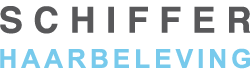 CD1 - CLASSIC @ JAZZ @ MODERNA CD1 - CLASSIC @ JAZZ @ MODERNA CD1 - CLASSIC @ JAZZ @ MODERNA CD1 - CLASSIC @ JAZZ @ MODERNA CD1 - CLASSIC @ JAZZ @ MODERNA 1.Koekert/ CherryavskaAndante cantabile200405.252.Koekert/ CherryavskaArab song200404.233.Eleni KaraindrouLe temps perdu200902.054.Eleni KaraindrouWaltz by te river200903.305.Billy EckstineGuilty195703.046.Billy EckstineThe tender trap195703.257.Milt JacksonBluesology195102.448.Milt JacksonYesterdays195102.399.Hoagy CarmichaelGeorgia on my mind194702.3010.Hoagy CarmichaelStardust194202.3011.Ira SullivanMy reverie197602.4412.Koekert/ CherryavskaIndian lament200404.4013.Eleni KaraindrouMemories from Siberi200903.1514.Eleni KaraindrouAdieu200902.1815.Koekert/ CherryavskaHindu song200403.2016.Koekert/ CherryavskaNegro spirtual200405.3017.Billy EckstineI want to talk ...195703.0518.Plas JohnsonLast call196203.0519.Plas JohnsonPlasma196202.3920.Billy EckstineDon.t worry .bout me195703.2121.Milt JacksonLove me pretty baby195103.1322.Hoagy CarmichaelRockin. chair194702.3023.Plas JohnsonRed cider196203.13CD2 - POPPIN’ CD2 - POPPIN’ CD2 - POPPIN’ CD2 - POPPIN’ CD2 - POPPIN’ 1.Julie LondonWarm december195601.562.Ben CaplanIntermezzo 1201802.043.Bat for LashesWidow’s peak201603.424.Bat for LashesNever forgive the angels201604.225.Ben CaplanIntermezzo 2201804.016.Joan as a policewomanValid jagger201803.267.Joan as a policewomanSilly me201803.368.Oi Va VoiShelter201802.129.Lana del Rey + S. NicksBeautiful people…201704.1110.Lana del Rey + S.O. LennonTomorrow never came201705.0311.Cale TysonAin’t it strange201604.0412.Cale TysonStaying kind201602.3913.Lana del ReyBluejeans201203.2914.Oi Va VoiVanished world201803.3715.Oi Va VoiAdress unknown201803.4916.Joan as a policewomanI don’t mind201804.0218.Cale TysonCareless soul201603.1319.Cale TysonPain in my heart201603.2520.Cale TysonPain in my heart “instr.:201600.5521.Lana del Rey13 Beaches201704.5523.Lana del ReyCarmen201204.0824.Ben CaplanLullabye201804.00CD3 – GERMANI@ POPPIN ! CD3 – GERMANI@ POPPIN ! CD3 – GERMANI@ POPPIN ! CD3 – GERMANI@ POPPIN ! CD3 – GERMANI@ POPPIN ! 1.Schattenman orch.prolog/titel/legende199503.002.ExtraweltZu fuss200903.563.JazzamorWann ist es liebe200603.514.JazzamorTibet200603.465.Youssou N.DourI bring what I love201004.226.Youssou N.DourBirima201005.537.Jon AllenSleeping soul200904.128.Maddy HaySmoke in the city200904.159.Maddy HaySmoke in the city200900.0310.Avett brothersThe perfect space200904.2711.Avett brothersI and love and you200904.5612.Willy DeVilleMy one disire199504.0213.Herbert GröhnemeyerDer weg200204.1814.AquabellaSonho men200802.2315.Palast orchestraViagra199903.0216.AquabellaDragana200802.5917.AquabellaFish im wasser200801.1418.Herbert GröhnemeyerSelbsmitleid199802.4319.JazzamourEinfach leben200603.0620.Herbert GröhnemeyerMensch200204.2821.Herbert GröhnemeyerLetzt200203.2622.Schattenman orch.Vevolg./repr./epilog199502.05CD4- POPPIN’ "new” CD4- POPPIN’ "new” CD4- POPPIN’ "new” CD4- POPPIN’ "new” CD4- POPPIN’ "new” 1.Mark PritchardSad Alron201802.352.MobyThis wild darkness201804.043.Cowboy JunkiesAll that reckoning prt. 1201803.514.Cowboy JunkiesShining teeth201804.175.Amos LeeLittle light201803.296.Amos LeeI get weak201805.447.MobyThe ceremony of innocence201803.548.Id. MohammedGate 54201804.029.Id. Mohammed + E.A. KanePossibilities201803.1110.Samba TouréTribute to Zoumana Tereta201804.2812.MobyThe last of goodbyes201804.2513.Id. MohammedBlack beacon201803.5914.Id. Mohammed + A. MuñozBitches do voodoo201800.5415.MobyThe middle is gone201805.1216.Samba TouréHawah201804.5817.Samba TouréWande/the beloved201805.3818.Cowboy JunkiesMountain streak201804.5519.Amos LeeCrooked201802.4322.Amos LeeHang on,hang on201804.10CD5 - # WAITSARAMA # CD5 - # WAITSARAMA # CD5 - # WAITSARAMA # CD5 - # WAITSARAMA # CD5 - # WAITSARAMA # 1.T.W. + Crystal GayleOnce upon a town I198201.282.Tom WaitsTom Taubert blues197606.243.Southside JohnnyGrapefruit moon200806.294.T.W. + South.JohnnyWalk away200804.185.Tom WaitsFrank.s wild years198301.496.Solomon BurkeDiamond in your mind200204.207.Carlos & BandidosJockey full of ...200302.588.Tom WaitsAlice200204.279.K.s choiseOl ‘55199903.5210.Madeleine PeyrouxHeart of sat. night200603.2611.Tom WaitsWhistle downthe wind199204.3812.Tom WaitsIn the neighborhood198303.0613.Tom WaitsI’ll shoot the moon200904.2214.John HammondFanning street200104.4615.James TaylorShiver me timbers200904.1816.Matilde SantingBroken bicycles198703.2517.Tom WaitsKentucky avenue197804.4518.Tom WaitsOnce upon a town I I198205.21